Publicado en Madrid el 31/01/2023 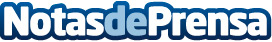 Comitas facilita al Gómez Ulla un maletín Medicy de Telemedicina Diagnóstica para la formación de su personal sanitarioEl equipo, el más avanzado de los desarrollados por Comitas, tiene el tamaño de una maleta pequeña e incluye, además de una pantalla de alta resolución y sistemas de telecomunicaciones seguras, un monitor de signos vitales, con un electrocardiógrafo de 12 derivaciones, ecógrafo con tres sondas (lineal, cardio y convexo), cámara de exploración general, fotoscopio e iriscopioDatos de contacto:María Guijarro622836702Nota de prensa publicada en: https://www.notasdeprensa.es/comitas-facilita-al-gomez-ulla-un-maletin_1 Categorias: Medicina Sociedad Solidaridad y cooperación Innovación Tecnológica Servicios médicos http://www.notasdeprensa.es